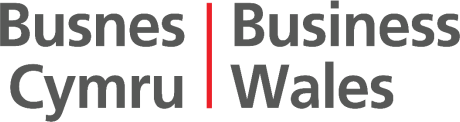 C r o n f a	P a r a t o i	a t	y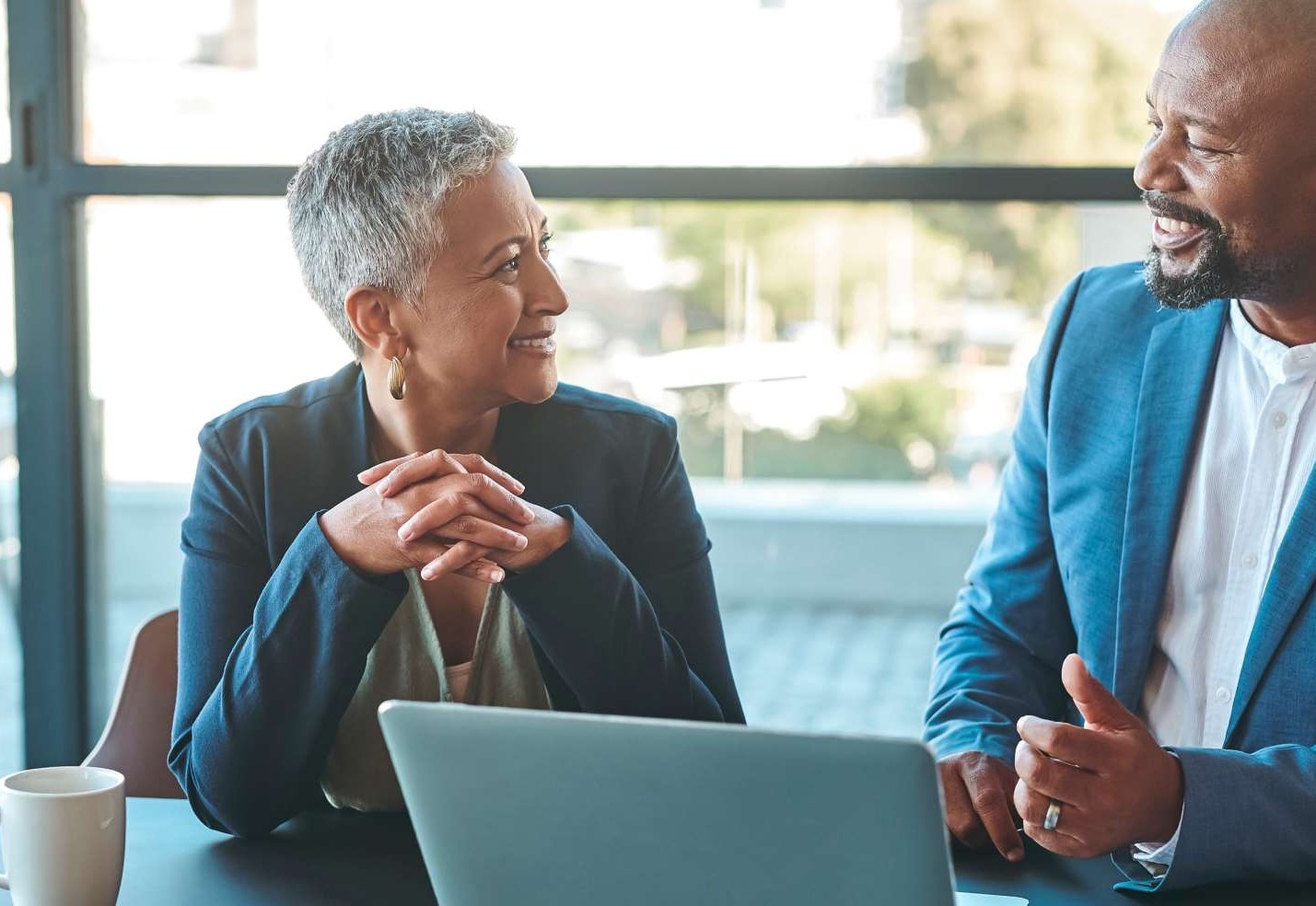 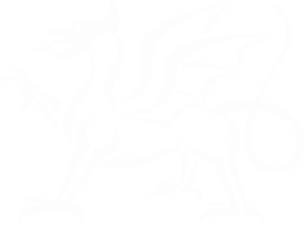 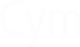 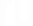 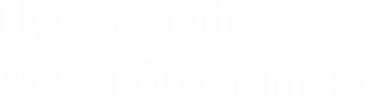 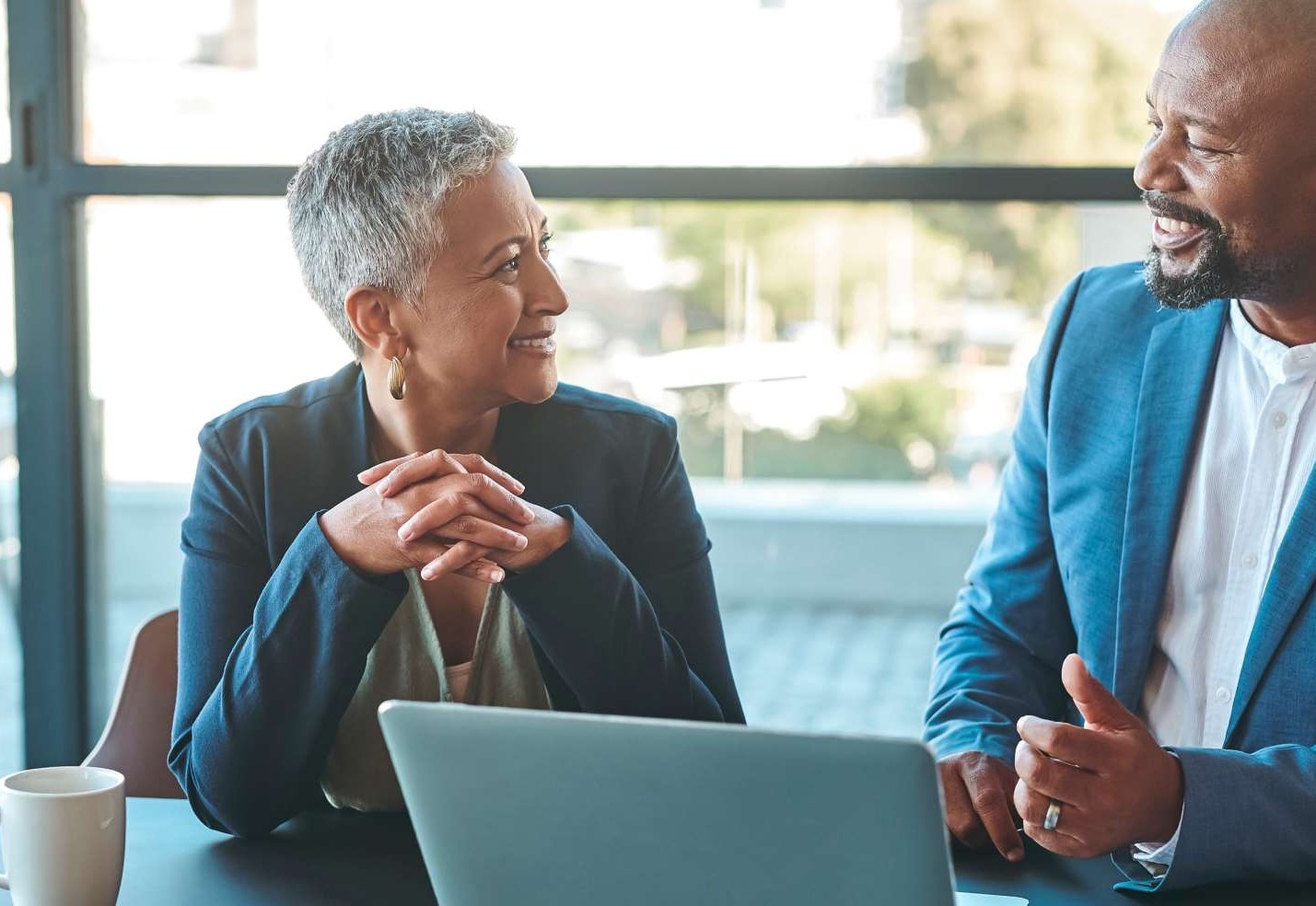 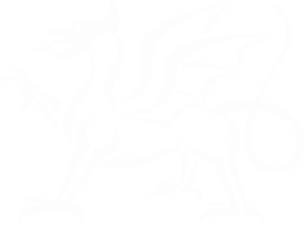 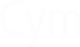 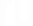 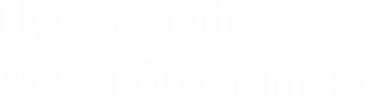 D y f o d o lL l y w o d r a e t h	C y m r u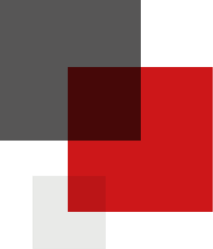 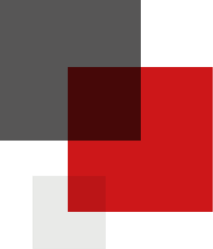 C y f l w y n i a d a u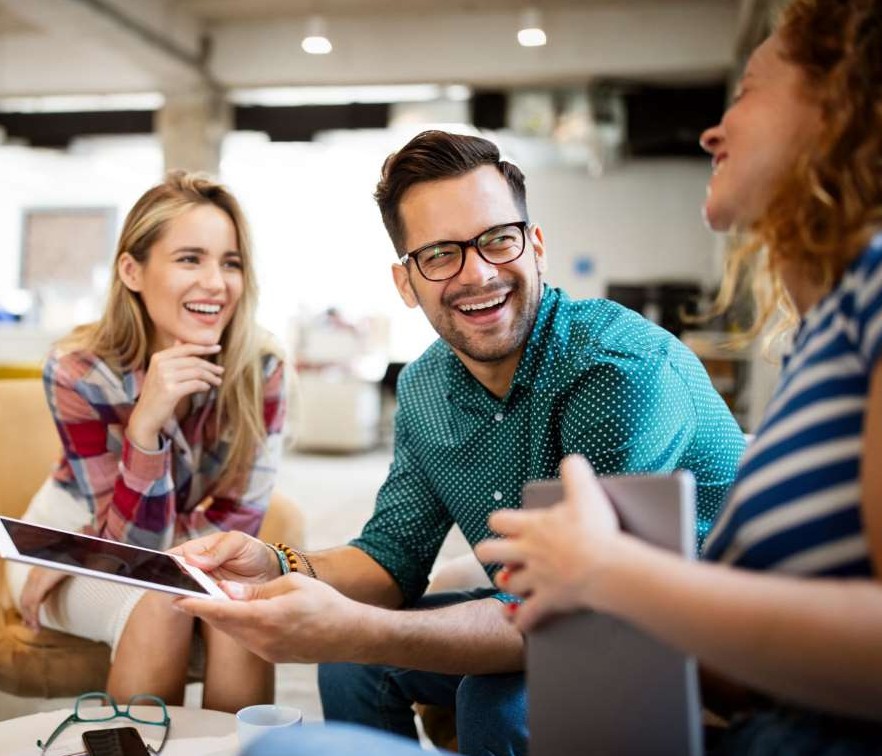 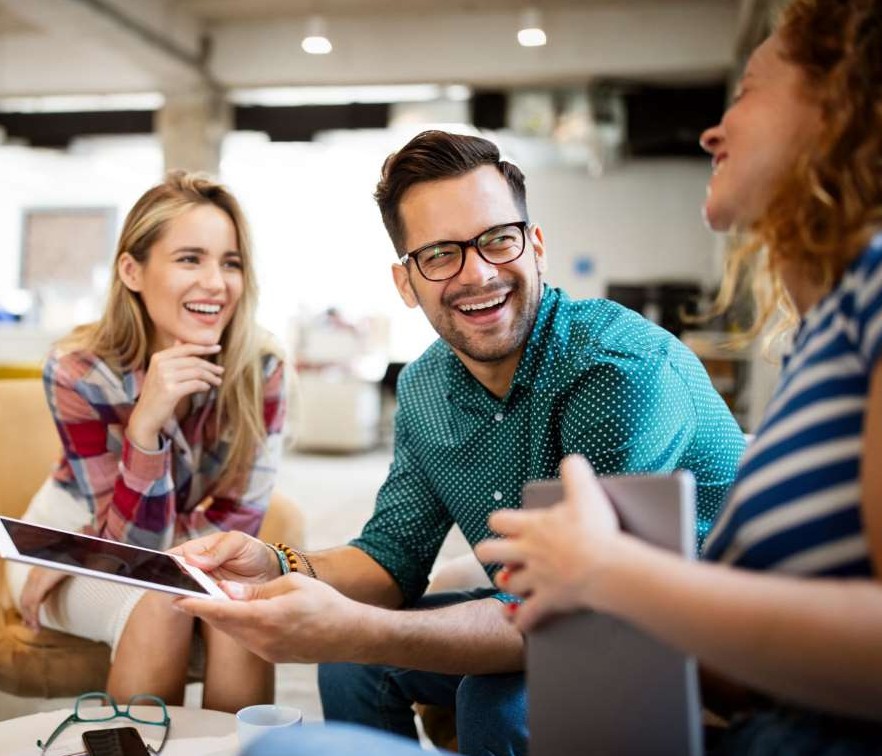 Amcanion y sesiwn heddiw.Cadwch eich cwestiynau at y diwedd os gwelwch yn dda neu ychwanegwch nhw at y cyfleuster ‘chat’ os ydynt yn ymwneud â syniad ar gyfer prosiect arfaethedig.Sicrhewch os gwelwch yn dda fod unrhyw gwestiynau a ofynnir ar y diwedd yn ymwneud â meini prawf cymhwysedd y gronfa yn unig.Bydd copi o’r sleidiau hyn ar gael ar-lein.Os ydych yn ymuno’n Rhithwir-:Rhowch eich meicroffonau ar ‘mute’.Gwnewch nodiadau os gwelwch yn dda.Os yw’r sesiwn yn rhewi, logiwch yn ôl i mewn.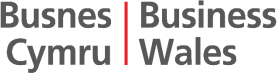 Ystyriaethau diogelwch rhithwir.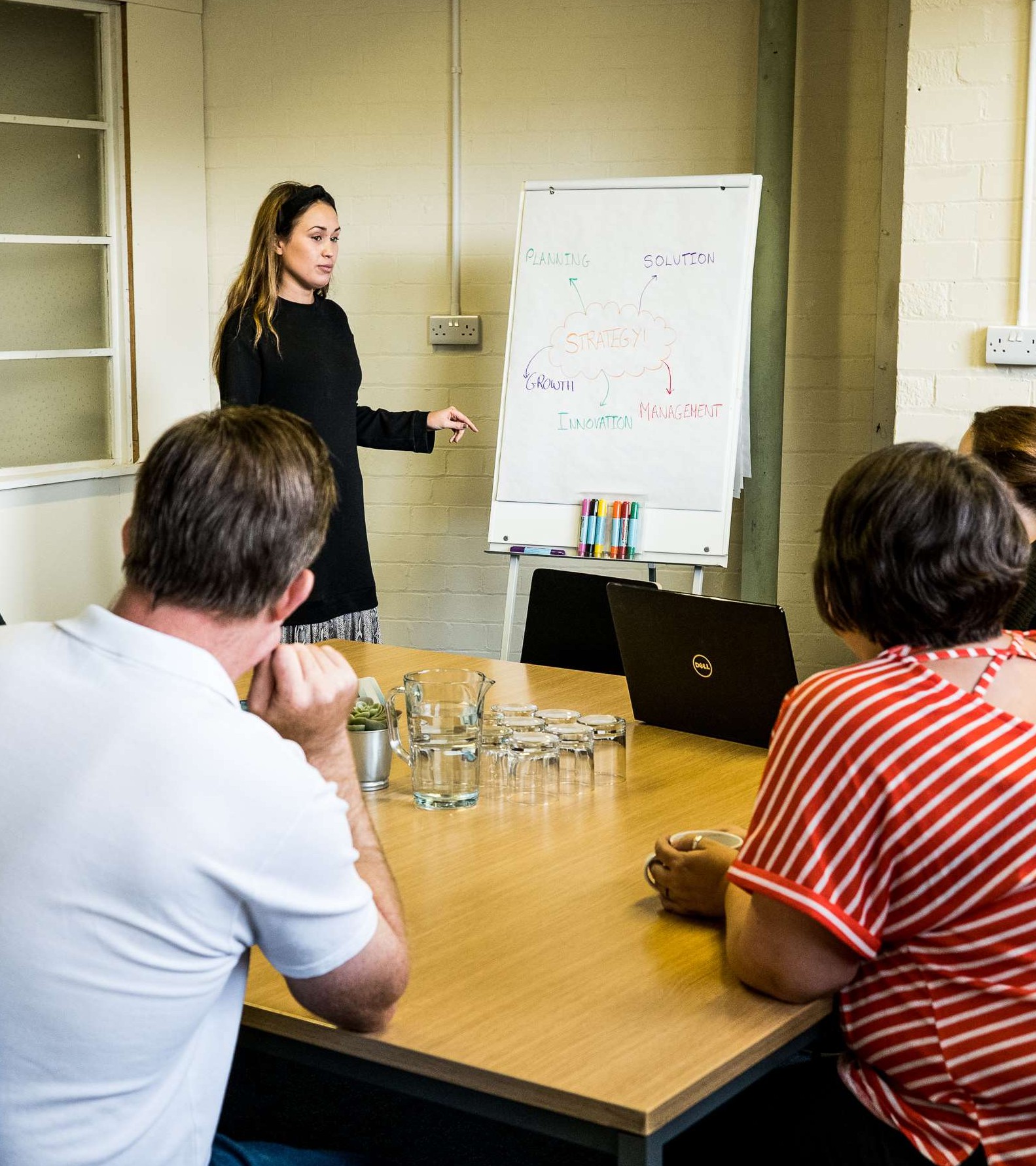 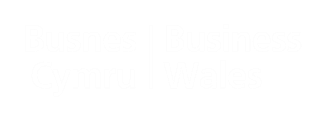 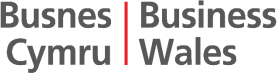 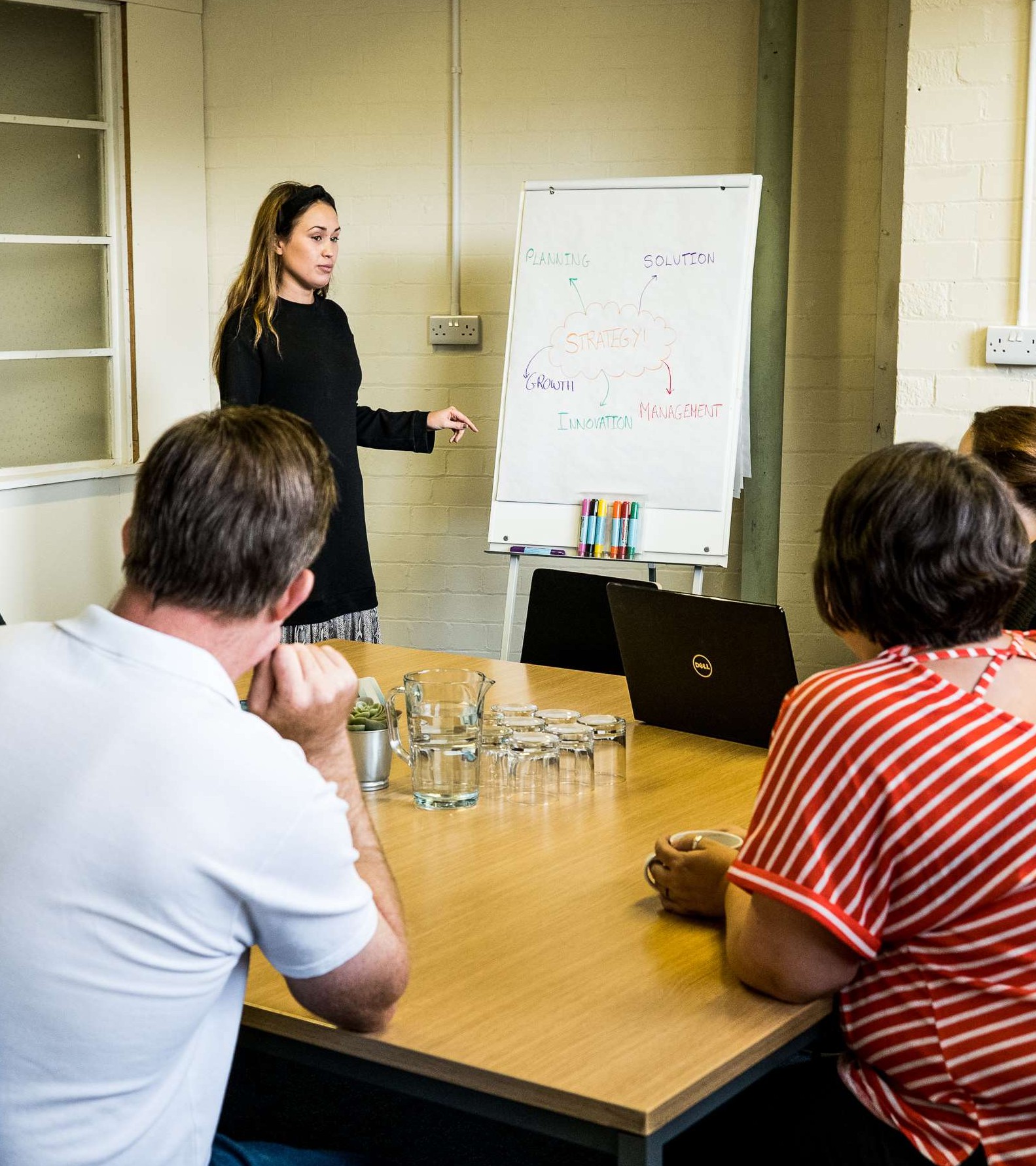 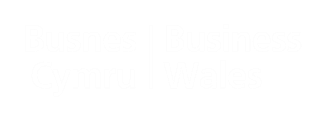 T r o s o l w g	o r S e s i w n- Beth yw’r Gronfa Paratoi at y Dyfodol?- Cyfradd Ymyrraeth- Gwiriwr Cymhwyseddhttps://businesswales.gov.wales/cy/cronfa-paratoiaty-dyfodol- Gofynion YmgeisioC r o n f a	P a r a t o i	a t	yD y f o d o lYnglŷn â’r Gronfa-:Sectorau Allweddol-:Manwerthu.Lletygarwch.Hamdden.Cymorth yn dibynnu ar Gostau’r Prosiect-:Lleiafswm o 5K hyd at Uchafswm o £10K.Ni fedr y grant fod yn fwy na 75%.Bydd angen cyfraniad 25%.Gwiriwr Cymhwysedd: Yn fyw ar 18fed Ebrillhttps://businesswales.gov.wales/cy/cronfa-paratoiaty-dyfodolGofynion Ymgeisio NesafP w y	a l l	y m g e i s i o ?Mae Gronfa Paratoi at y Dyfodol Llywodraeth Cymru ar agor ifusnesau “Cymwys” (gweler y gwiriwr cymhwysedd)ManwerthuLletygarwchHamddenBusnesau micro sy’n cyflogi rhwng 1-9 o weithwyr.Busnesau bach sy’n cyflogi rhwng 10-49 o weithwyr.Busnesau canolig eu maint sy’n cyflogi rhwng 50-249 o weithwyr.Dim ond Unig Fasnachwyr/Partneriaethau neu Gwmnïau Cyfyngedig sy’n bodloni’r meini prawf canlynol sy’n gallu hawlio’r grant hwn:Ni fedrir cychwyn prosiectau cyn i’r cyllid gael ei gymeradwyoLleoliad y busnesSectorau cymwysGweithredu o eiddoCyfraddau BusnesRhaid i chi fod wedi bod yn masnachu cyn 1af Ebrill 2023.Wedi cofrestru ar gyfer TAW os yw trosiant yn uwch na £90Kneu wedi’i eithrio gan y sectorM e i n i	P r a w f	a r	g y f e r	U n i g F a s n a c h w y r	/P a r t n e r i a e t h a uMae’n rhaid i chi dalu gweithwyr drwy’r cynllun Talu WrthEnnill (PAYE) o 1af	Ebrill 2024.Os ydych yn cyflogi 1 person yn unig, gall y person hwnnw fod yn berchennog y busnes ond mae’n rhaid eu talu drwy PAYE.Nodwch fod rhaid i’r 1 gweithiwr hwn fod yn Gyfwerth ag Amser Llawn (FTE) a gweithio o leiaf 30 awr yr wythnos. Gall hyn gynnwys staff rhan-amser ond rhaid iddo fod yn gyfwerth ag o leiaf 1 FTE, h.y. rhaid i gyfanswm yr oriau a weithir gan weithwyr rhan-amser gyfateb i 30 awr neu fwy yr wythnos.Safiad Llywodraeth Cymru ar gontractau dim oriau – os ydych yn eu defnyddio, cadarnhewch yn eich cais eu bod drwy gytundeb y ddwy ochr.M e i n i	P r a w f	a r	g y f e r C w m n ï a u	C y f y n g e d i gRydych chi’n Gwmni Cyfyngedig ar 1af Ebrill 2024.Yn cyflogi rhwng 1 a 249 o weithwyr drwy PAYE ar 1af Ebrill 2024.Os mai dim ond 1 person rydych chi’n ei gyflogi, gall fod yn berchennog y busnes, ond mae’n rhaid eu talu drwy PAYE.Nodwch fod rhaid i’r 1 gweithiwr hwn fod yn Gyfwerth ag Amser Llawn (FTE) a gweithio o leiaf 30 awr yr wythnos. Gall hyn gynnwys staff rhan-amser ond rhaid iddo fod yn gyfwerth ag o leiaf 1 FTE, h.y. rhaid i gyfanswm yr oriau a weithiwr gan weithwyr rhan-amser gyfateb i 30 awr neu fwy yr wythnos.Safiad Llywodraeth Cymru ar gontractau dim oriau – os ydych yn eu defnyddio, cadarnhewch yn eich cais eu bod drwy gytundeb y ddwy ochr.M e i n i	P r a w f	E r a i l l	y	G r o n f aMentrau cymdeithasol.Ni chaniateir unrhyw eitemau refeniw.Llinellau amser ar gyfer cyflwyno hawliadau.Un cais fesul busnes.Busnesau lluosog wedi’u cyfyngu i ddau gais.Gweithgareddau nad ydynt yn cael eu cefnogi.Busnesau a gefnogir, llinellau amser masnach a swyddi.Rhaid i’r ceisiadau gael eu cyflwyno gan berchennog y busnes.Caniatâd cynllunio.Masnachfreintiau.Ystyriaethau o ran ôl-troed carbon.Diswyddo staff.Y r	h y n		n a		f e d r	y G r o n f a	e u	c e f n o g iAriannu costau rhedeg gweithredol (e.e. Cyfleustodau, rhent, prynu stoc).Talu dyledion presennol.Cymhorthdal cyflog neu unrhyw gostau staffio.Unrhyw bethau a brynwyd cyn cael arian yn sgil y cais hwn am grant.Cyllid ‘In-kind’. Mae cyllid ‘In-kind’ fel arfer yn cyfeirio atgyfraniadau anariannol a chefnogaeth o ffynonellau eraill.Costau diswyddo.E n g h r e i f f t i a u	o B r o s i e c t a uFel rhan o’r cais, rhaid i ymgeiswyr ddangos drwy naratif manwl, clir a gweithgareddau wedi eu cynllunio:Sut mae eu prosiect arfaethedig yn buddsoddi mewn mesurau i baratoi eu busnesau ar gyfer y dyfodol.Gallai hyn fod drwy arbedion cost, mwy o refeniw a/neu elw, neu drwy leihau canran y costau sefydlog sy’n effeitho ar y busnes.Bydd y wybodaeth hon yn cael ei defnyddio i sgorio’ch cais a bydd y ceisiadau sydd â’r sgôr uchaf yn derbyn cynnig o gyllid os ydynt yn bodloni’r holl feini prawf eraill.E n g h r a i f f t	1Enghraifft 1:Siop anrhegion sy'n meddiannu eiddo sydd â gwerth ardrethol o£12,000 gyda pherchennog llawn amser a 2 o weithwyr rhan- amser sy'n gweithio 18 awr yr un yn cael eu talu drwy PAYE, yn cynllunio i ymgymryd â phrosiect adnewyddu i gynyddu refeniw trwy wella apêl gweledol ffrynt y siop i hyrwyddo nwyddau ac i'r adeilad fod yn fwy effeithlon o ran ynni.Y prosiect i gynnwys adnewyddu’r pren sydd wedi pydru o gwmpas ffrynt y siop a’r hen ffenestr a drws alwminiwm, a gosod yn eu lle strwythur brics newydd wedi'i inswleiddio a ffenestr a drws gwydr dwbl, adeiladu ffenestr wedi’i hamgáu â phren fel arddangosfa manwerthu ar gyfer hyrwyddo cynhyrchion Cymreig a wnaed yn lleol.Mae'r cwmni'n dod â chwmni adeiladu lleol i mewn i ailwampio blaen y siop ac adeiladu'r ardal arddangos newydd. Disgwylir cynnydd mewn elw o £300 y mis (£3,600 y flwyddyn), gyda dychweliad o £10,200 o fewn 34 mis ar y buddsoddiad yn y prosiect. Cyfanswm cost gymwys y prosiect: £10,000. Grant Llywodraeth Cymru ar gyfer pryniant cyfalaf £7,500. Cyfraniad yr ymgeisydd tuag at lafur a chostau cyfalaf dros ben yn £2,500.E n g h r a i f f t	2Enghraifft 2:Caffi prysur ynghlwm wrth atyniad antur sy'n gweithredu ac yn berchen ar y safle sydd â gwerth ardrethol o £30,000 sydd â chostau rhedeg uchel o ran ynni ac sy'n cyflogi 4 aelod o staff llawn amser a 6 rhan amser sy'n gweithio 15 awr yr wythnos ac yn cael eu talu drwy PAYE.Bwriad y prosiect yw gosod paneli solar gyda chyfleuster storio batri i leihau biliau ynni a gosod tocynnau hunanwasanaeth wrth y fynedfa. Un swydd wedi cael eu diogelu wrth i’r person a oedd yn gyfrifol am y tocynnau gael ei adleoli i ochr antur y busnes.Disgwylir dychweliad o (£30,000) ar gostau’r prosiect i'r busnes o fewn 27 mis drwy ostyngiad o £2,000 y mis mewn biliau ynni yn ystod y tymor.Cyfanswm cost y prosiect: £30,000. Grant Llywodraeth Cymru tuag at bryniant cyfalaf yn £10,000. Cyfraniad yr ymgeisydd ar gyfer gosod a chostau cyfalaf dros ben yn £20,000.E n g h r a i f f t	3Enghraifft 3:Tafarn gastro leol boblogaidd gyda 3 ystafell wely 4*, a gwerth ardrethol o £40,000 sy'n cyflogi 20 o staff FTE yn gweithio amrywiaeth o oriau trwy PAYE.Y prosiect yw dod â’r gwaith o ailddatblygu’r bedwaredd a’r olaf o’r ystafelloedd gwely ymlaen, gwella tirlunio o amgylch y safle a'r maes parcio er mwyn eu galluogi i gynaeafu dŵr glaw i'w ailddefnyddio mewn sestonau toiledau a gosod 2 bwynt gwefru trydan. 1 swydd wedi'i chreu.Byddai'r prosiect yn creu cynnig o ansawdd uwch a fyddai’n denu mwy o gwsmeriaid/mwy o wariant a ragwelir i fod yn £25,000 y flwyddyn o’r ystafell wely ychwanegol.Disgwylir y bydd costau'r prosiect yn cael eu hadennill o fewn 2 flynedd. Cyfanswm cost y prosiect: £20,000. Grant Llywodraeth Cymru ar gyfer pryniannau cyfalaf/adeiladu £10,000. Mae cyfraniad yr ymgeisydd ar gyfer gosod a chostau cyfalaf dros ben yn £10,000.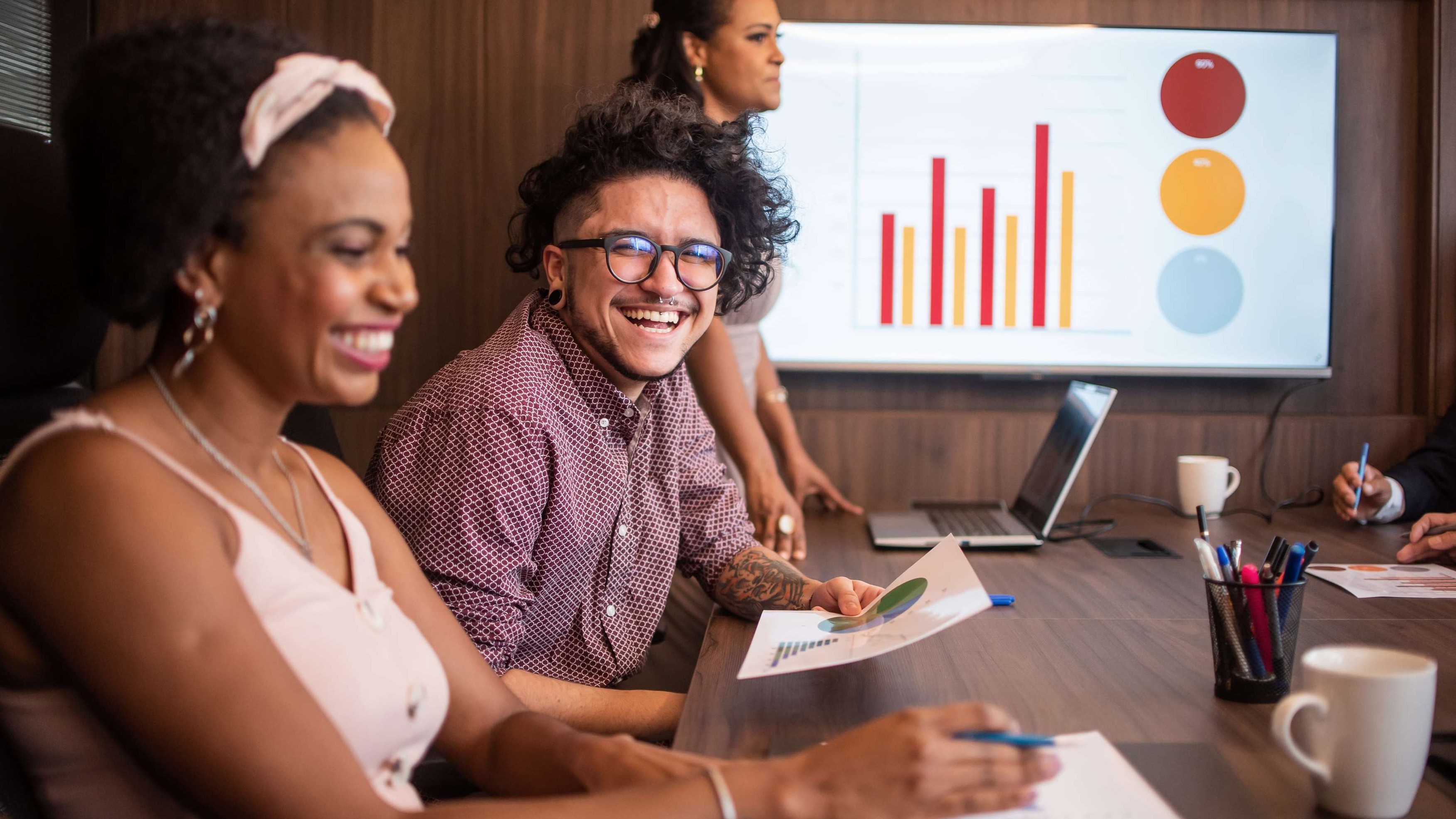 G o f y n i o n  Y m g e i s i o A l l w e d d o lEich Camau Nesaf “Ymgeisio Ar-lein”S u t	i	Y m g e i s i oBydd y Gronfa Paratoi at y Dyfodol yn agor i geisiadau ganol mis Mai, ond bydd gwiriwr cymhwysedd y gronfa ar-lein yn agor o'r wythnos sy'n dechrau 15 Ebrill 2024.Bydd y gronfa'n cau 3 wythnos ar ôl iddi agor neu pan gafodd y gyllideb ar gyfer y gronfa ei dyrannu, p'un bynnag sydd gynharaf.Bydd pob cais a gyflwynir yn cael ei brosesu yn nhrefn ‘y dyddiad y cafodd ei dderbyn', ond dylai ymgeiswyr nodi y gellir gwrthod ceisiadau sydd â data anghyflawn neu anghywir neu'r rhai nad ydynt yn cynnwys y dogfennau ategol angenrheidiol.Gellir ailgyflwyno ceisiadau a wrthodwyd lle nodwyd mai gwybodaeth ar goll neu wybodaeth anghywir oedd y broblem, cyhyd â bod ffenestr y cais yn parhau i fod ar agor. Ni dderbynnir ail-gyflwyniadau ar ôl i’r ffenestr ar gyfer cyflwyno ceisiadau gau.D o g f e n n a u	A t e g o lBydd gofyn i ymgeiswyr gyflwyno'r wybodaeth ganlynol drwy e- bost ac o fewn 1 diwrnod gwaith o gyflwyno eu cais, i CronfaParatoiatyDyfodol@llyw.cymruGan ddyfynnu eu cyfeirnod cais unigryw, a fydd yn cael ei gadarnhau ar y sgrîn unwaith y bydd y cais wedi'i gyflwyno'n llwyddiannus (gwnewch yn siŵr eich bod yn cadw nodyn o'r rhif hwn):O leiaf 2 ddyfynbris ar gyfer pob darn o bryniant cyfalaf neu gostau eraill sy'n gysylltiedig â chyflawni eich prosiect.	Tystiolaeth o'ch cyfran o arian cyfatebol drwy ddatganiad banc a/neu waith papur cytundeb benthyciad.Copi o'ch anfoneb trethi annomestig gan eich awdurdod lleol.Datganiadau banc ar gyfer y 3 mis blaenorol i wirio bod y busnes yn masnachu ac fel tystiolaeth o lif arian digonol.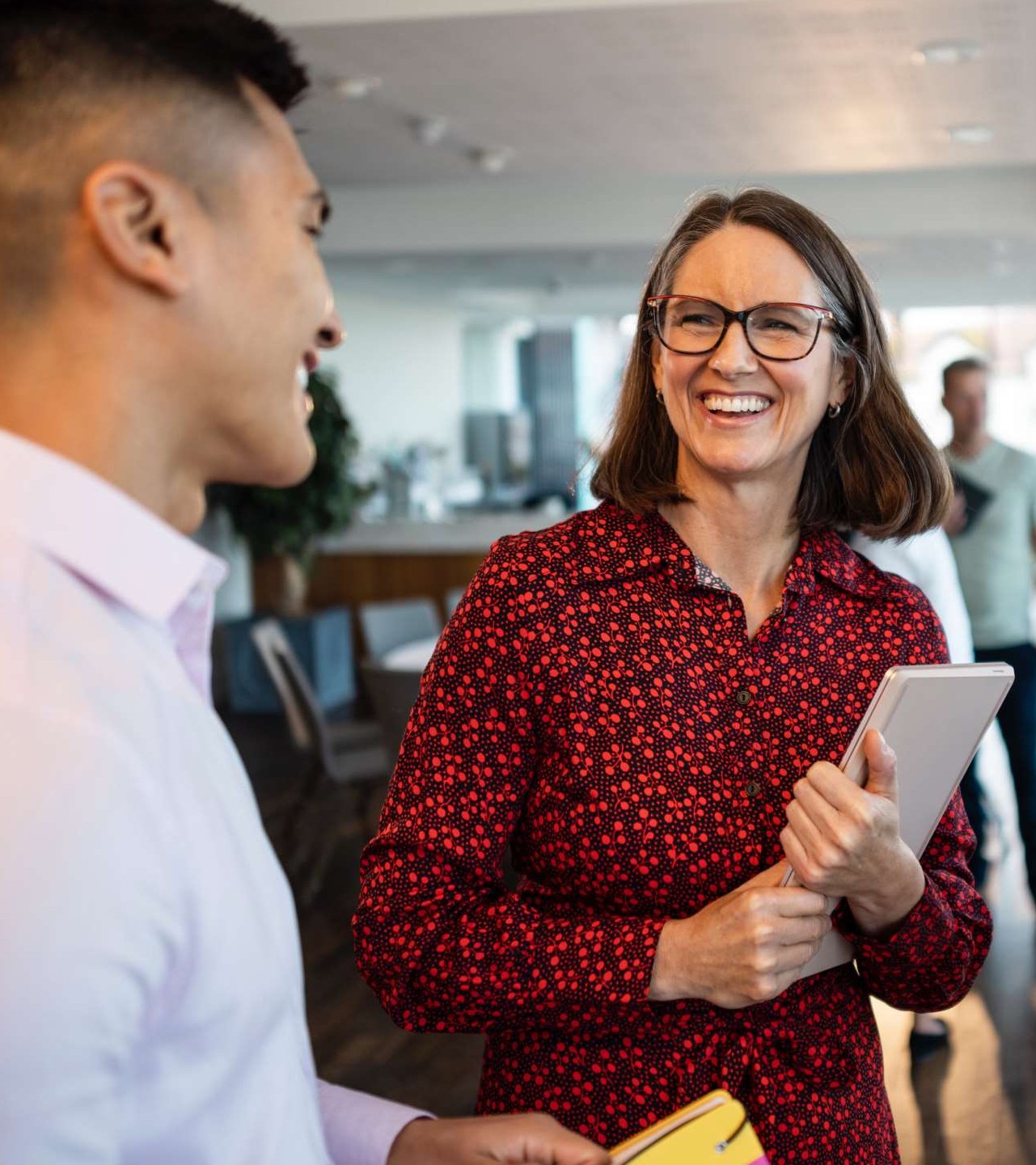 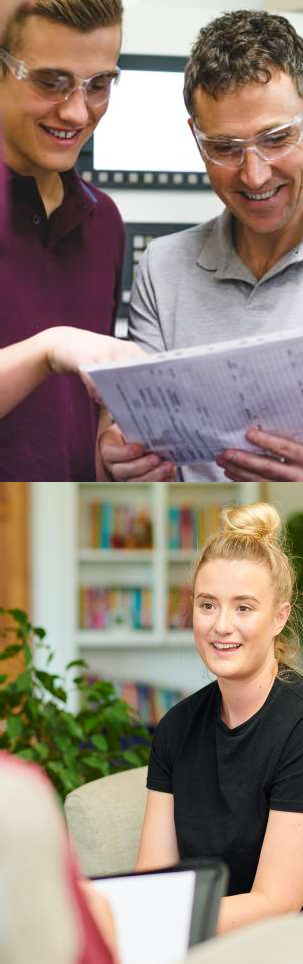 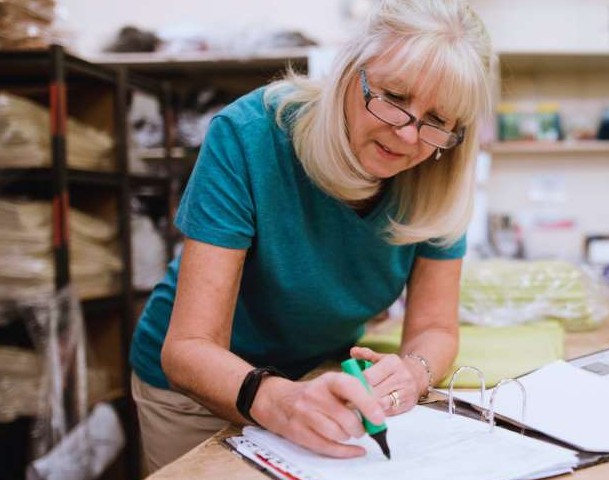 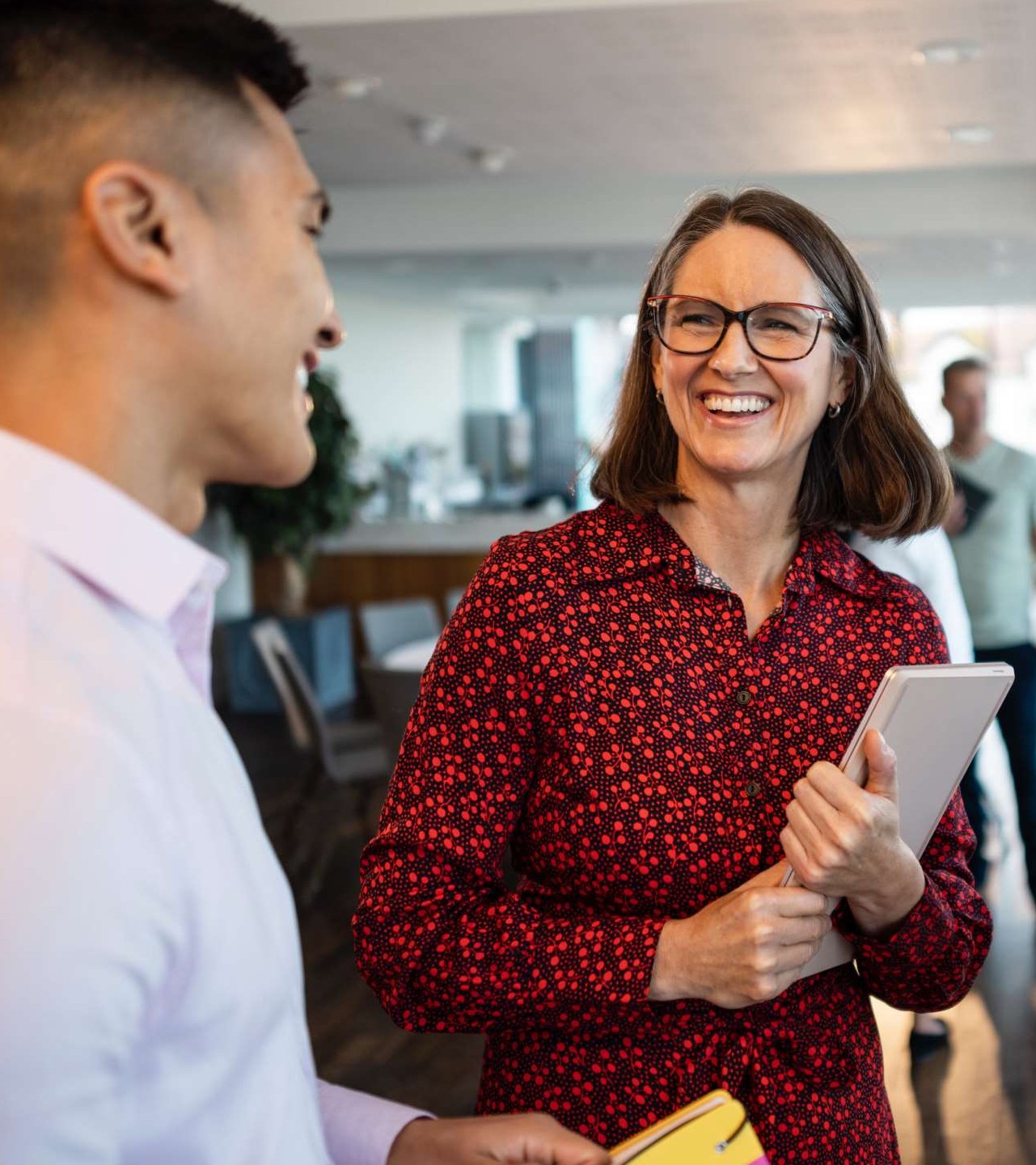 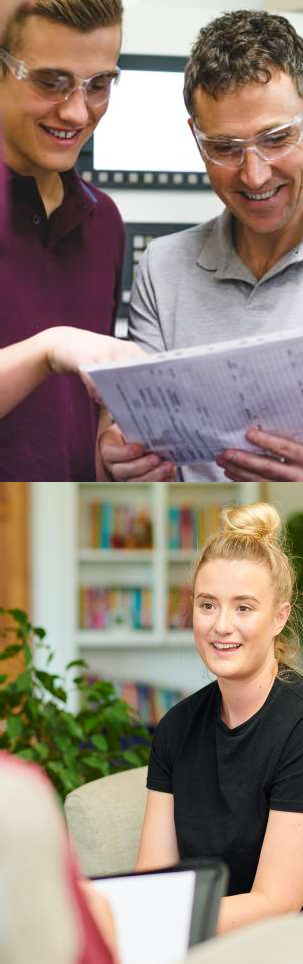 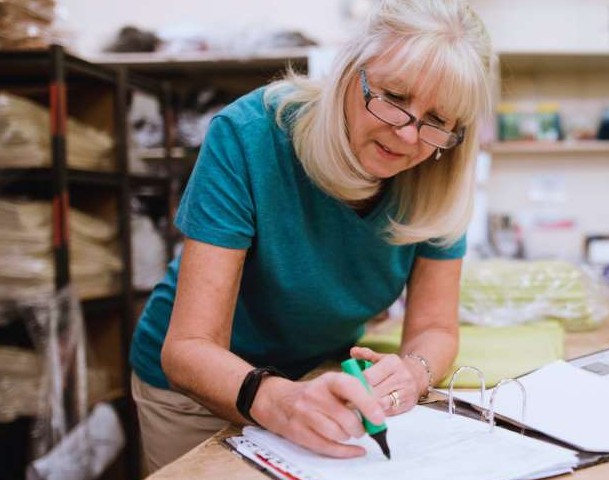 M a n y l i o n P e r s o n o lCadarnhewch os gwelwch yn dda eichbod yn llofnodwr awdurdodedig i’r busnes.Teitl, enw cyntaf, cyfenw.Cyfeiriad Ebost, rhif ffôn.Eich swydd yn y busnes.Mae’n bosib y gofynnir am wybodaethddemograffig.Y n g l ŷ n  â ’ c h  S e f y d l i a d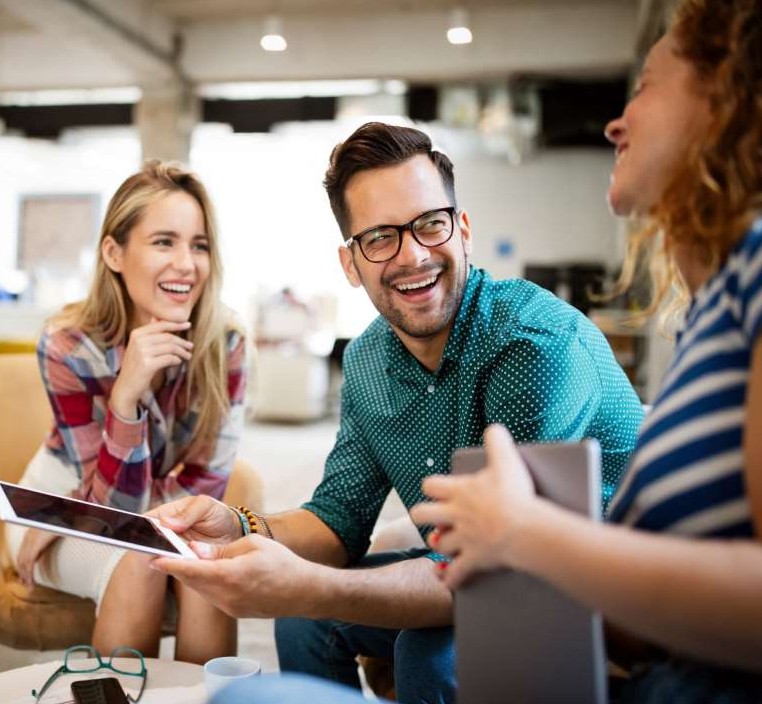 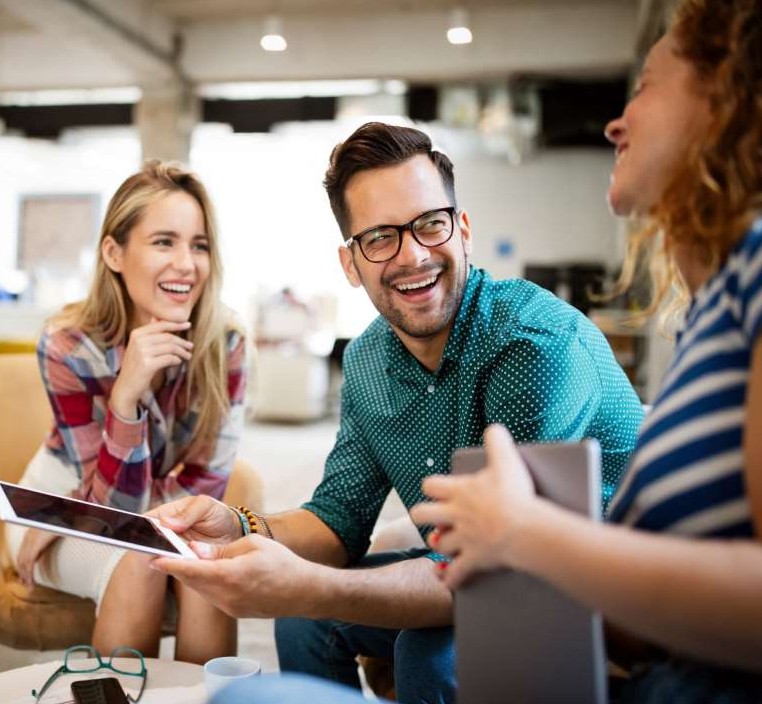 Enw masnachu’r busnes.Enw cofrestredig busnes.Cyfeiriad Ebost, rhif ffôn, gwefan.Cyfeiriad y busnes a chyfeiriad cofrestredig y busnes os yw’nwahanol.Ym mha rinwedd ydych chi’n ymgeisio? Cwymplen: unig fasnachwr, partneriaeth, cwmni cyfyngedig, LLP, PLC, elusen/menter gymdeithasol, cerbyd pwrpas arbennig.Cadarnhad bod fy musnes wedi ei leoli, yn gweithredu ac yn cyflogi staff yng Nghymru.Rhif TAW.Y n g l ŷ n  â ’ c h  S e f y d l i a dRhif Cofrestru’r Cwmni.Rhif Elusen.Cadarnhewch eich bod yn cyflogi pobl drwy PAYE?Nodwch y prif sector ar gyfer eich cwmni drwy ddewis y categorimwyaf priodol o’r gwymplen: manwerthu, lletygarwch, hamddenTrosiant Blynyddol (yn eich cyfrifion blynyddol diweddaraf).Nifer y Gweithwyr (Cyfrif Pennau) – Mewn Swydd.Nifer y Gweithwyr – Cyfwerth ag Amser Llawn.G w y b o d a e t h	a m	y	P r o s i e c tMae cyfyngiad amser o 20 munud ar gyfer pob adranMae'r porth ceisiadau ar-lein a'r nodiadau cyfarwyddyd allweddol ar gael yn Gymraeg a Saesneg.Cyn cyrchu'r cais a'i gwblhau, ystyriwch pa wybodaeth y bydd angen i chi ei darparu.Gwnewch yn siŵr eich bod yn cwblhau adrannau testun rhydd drwy deipio'n uniongyrchol i’r meysydd. Peidiwch â chopïo a gludo testun o ddogfennau Word gan nad yw pob nod yn cael eu hadnabod. Gall ymgeiswyr gopïo a gludo o olygyddion testun eraill megis Notepad.Mae hwn yn grant cystadleuol ac felly bydd pob adran a gwblhawyd yn cael ei sgorio yn erbyn hyfywedd ac effaith eich prosiect.G w y b o d a e t h	a m	y P r o s i e c tDyddiad dechrau’r prosiect - Dyddiad gorffen y prosiect. Niall prosiect ddechrau cyn i’r cyllid gael ei gymeradwyo.Disgrifiwch eich prosiect "Beth, Pam, Lle a Phryd".Beth yw'r prosiect, rhowch ddisgrifiad llawn, cofiwch nad ydym yn gwybod unrhyw beth amdanoch chi, eich tîm, na'ch busnes.Pam ydych chi eisiau gweithredu'r prosiect a beth yw lefel y buddsoddiad sydd ei angen, yn seiliedig ar ba resymau?Rhowch enghreifftiau.Lle yn y busnes fydd y prosiect arfaethedig yn cael ei alinio?Sut y bydd y buddsoddiad hwn yn cefnogi ac yn tyfu'r agwedd hon ar eich model busnes? Rhowch enghreifftiau.	Pryd fydd y prosiect yn cael ei weithredu, llinellau amser a chanlyniadau hyd at ei gwblhau? Rhowch enghreifftiau.G w y b o d a e t h	a m	y P r o s i e c tDeall gofynion y grant. O amcanion y mudiad ariannu i’r dyddiad cau ar gyfer cyflwyno ceisiadau - mae'n hanfodol deall gofynion a chanllawiau'r grant yn drylwyr.Datblygu naratif grymus. Dylai cais llwyddiannus am grant adrodd stori sy'n dal diddordeb y sawl sy’n ei ariannu a dangos arwyddocâd y prosiect arfaethedig.Dangos effaith. Mae’r sawl sy’n ariannu eisiau gwybod sut y bydd eu buddsoddiad yn gwneud gwahaniaeth. I wneud achos cryf, dylai ymgeiswyr am grant ddangos effaith bosibl eu prosiect a darparu enghreifftiau penodol o sut y bydd o fudd i'r gynulleidfa neu'r gymuned darged.Gwnewch yn siŵr bod gennych ddealltwriaeth gref o'ch prosiect – Cofiwch gynnwys manylion am y canlyniadau a ddeisyfir, llinellau amser amcangyfrifedig, a ffynonellau cyllid eraill.G w y b o d a e t h	a m	y P r o s i e c tBydd y prosiect hwn yn helpu i baratoi’r sefydliad ar gyfer ydyfodol drwy: (dewiswch unrhyw rai os gwelwch yn dda)Lleihau costau sefydlog.Cynyddu refeniw neu drosiant.Gwireddu arbedion cost.Diogelu swyddi.Creu swyddi newydd.Mae hwn yn grant cystadleuol ac felly mae'r adran hon yn rhan bwysig iawn o'r cais, oherwydd byddwn yn defnyddio'r wybodaeth a roddwch i sgorio hyfywedd ac effaith eich prosiect.G w y b o d a e t h	a m	y P r o s i e c tAmlinellwch fuddion y prosiect a disgrifiwch sut y bydd hyn yn gwella'r sefydliad.Yma, gallech gynnwys y canlynol:Lle roedd y busnes cyn y buddsoddiad yn y prosiect, yr heriau a wynebir, costau a ysgwyddwyd, gwerthiannau a ddaliwyd yn ôl, datblygu cystadleuaeth, mae'r rhain yn enghraifft o'r hyn y gellid ei gynnwys.Cadarnhau sut y bydd y prosiect o fudd i'r busnes ar gyfer y dyfodol tymor byr/hir, pa feysydd yn y busnes fydd yn elwa o'r buddsoddiad a pham? Rhowch enghreifftiau.Cadarnhau sut y bydd y prosiect arfaethedig yn gwella'r sefydliad ehangach ymhellach, gallai hyn baratoi'r ffordd ar gyfer mwy o fuddsoddiad cynyddol yn y dyfodol, pa agweddau fydd yn elwa? Rhowch enghreifftiauG w y b o d a e t h	a m	y P r o s i e c tRisgiau / heriau’r prosiectYma, gallech gynnwys y canlynol:Risgiau a heriau a wynebwyd cyn y prosiect gan ddarparu enghreifftiau.Risgiau a heriau a nodwyd ar draws llinell amser y prosiect, yr effaith ar gyflawniad y busnes ar hyn o bryd gan ddarparu enghreifftiau.Risgiau a heriau mewn perthynas â masnachu yn y dyfodol pe na bai’r prosiect yn mynd rhagddo neu’r buddsoddiad yn cael ei ddiogelu, unwaith eto mae hyn yn darparu cydbwysedd sy'n cyd-fynd â'ch cynllun prosiect - rhowch enghreifftiauG w y b o d a e t h	a m	y P r o s i e c tAdnoddau a rheolaeth prosiect Yma, gallech gynnwys y canlynol:Effaith cyn y prosiect ar adnoddau a rheolaeth gyfredol gan ddarparu enghreifftiau.Sut yr ydych yn bwriadu defnyddio adnoddau a rheolaeth gyfredol i wireddu’r prosiect, pa setiau sgiliau sydd ganddynt, sut y gallai hyn effeithio ar berfformiad cyfredol neu gynyddu ffocws tuag at amcanion hirdymor y sefydliad gan ddarparu enghreifftiau.Ar ôl buddsoddi, darparwch drosolwg o sut y bydd y buddsoddiad yn cryfhau adnoddau a rheolaeth y sefydliad, gan ddarparu enghreifftiau o’r sefyllfa cyn ac ar ôl buddsoddi.C o n t r a c t  E c o n o m a i d dBeth yw'r contract economaidd?Mae yna 4 Addewid, sut mae'ch busnes yn alinio â 2 neu ragor ohonynt.Gwaith teg.Hyrwyddo Llesiant.Carbon isel.Cadernid o ran yr Hinsawdd.Arferion gwaith teg a gofyniad am wybodaeth bellach.Dolen gyswllt am gymorth pellach - https://businesswales.gov.wales/cy/y-contract-economaiddG w y b o d a e t h  a m G y f l o g a e t hCwblhewch y tabl swyddi:Rôl swyddi.Cyflog sylfaenol.Nifer y swyddi llawn amser.Nifer y swyddi rhan-amser.Cwymplen o swyddi a grëwyd, neu swyddi a ddiogelwyd.C o s t a u ’ r	P r o s i e c tCwblhau tabl o gostau prosiect cymwys:Prynu offer newydd.Uwchraddio systemau neu beiriannau sy'n bodoli eisoes.Arall (manylwch).A r i a n n u ’ r	P r o s i e c tCwblhewch y Tabl:Benthyciad gan y Banc.Benthyciad gan y Cyfarwyddwyr.Cronfeydd y cwmni ei hun.Gorddrafft.Arall.Faint o grant ydych chi'n gwneud cais amdano?D a t g a n i a d a uMae'n bwysig iawn eich bod wedi darllen y ddogfen ganllaw hon ac yn deall y telerau a'r amodau sy'n gysylltiedig â'r cais hwn am Grant gan fod hyn yn rhan o'r contract rhyngoch chi a Llywodraeth Cymru.S g o r i o ’ r	C e i s i a d a uGan fod hwn yn grant cystadleuol, bydd pob cais yn cael ei sgorio yn erbyn y meini prawf canlynol a dim ond i'r ymgeiswyr sydd â'r sgôr uchaf y bydd dyfarniadau’n cael eu cynnig.Dichonoldeb y prosiect a'r cynllun cyflawni.Effaith y prosiect ar y busnes.Gwaith teg.Addewidion y Contract Economaidd.C a m a u  N e s a fGwiriwch fod eich busnes/sefydliad yn gymwys i wneud cais drwy gael mynediad i'r Gwiriwr Cymhwysedd, gellir dod o hyd i hwn ar wefan Busnes Cymru https://businesswales.gov.wales/cy/cronf a-paratoiaty-dyfodolOs ydych yn gymwys, ewch ymlaen i gwblhau eich ffurflen gais ar-lein cyn gynted â phosibl, disgwylir i’r broses agor ganol mis Mai, dilynwch y ddogfen ganllaw sydd ar gael ar-lein yn Gymraeg/Saesneg-: https://businesswales.gov.wales/cy/canlla wiau-cronfa-paratoi-y-dyfodol- llywodraeth-cymruU n r h y w  G w e s t i y n a u a m  F e i n i  P r a w f  yG r o n f aNi fyddaf yn gallu ateb unrhyw gwestiynau penodol sy’n ymwneud â'ch prosiect arfaethedig, gellir cynnwys unrhyw gwestiynau sy’n ymwneud â’ch prosiect arfaethedig yn y cyfleuster ‘chat’ a bydd y rhain yn cael eu rhannu â Llywodraeth Cymru.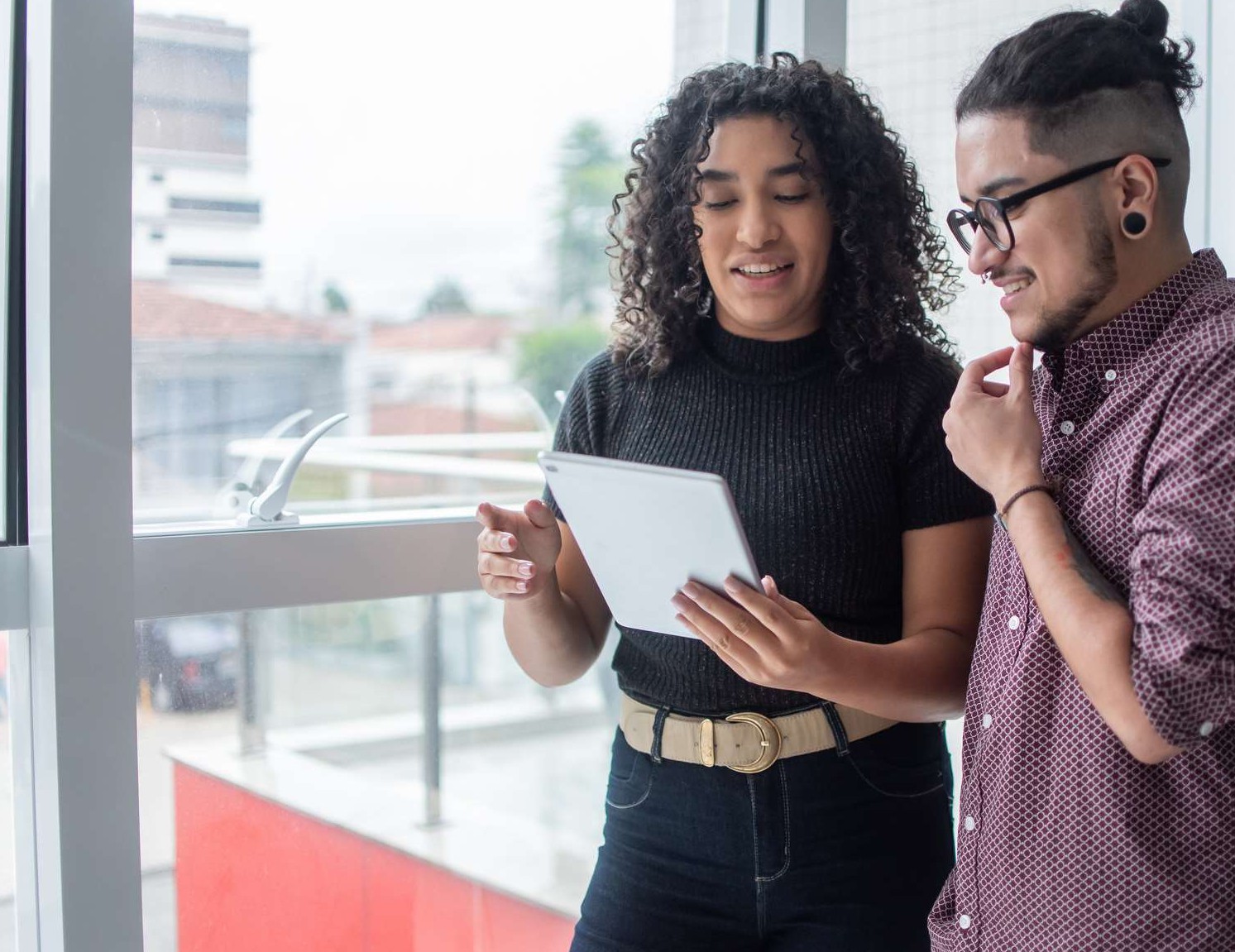 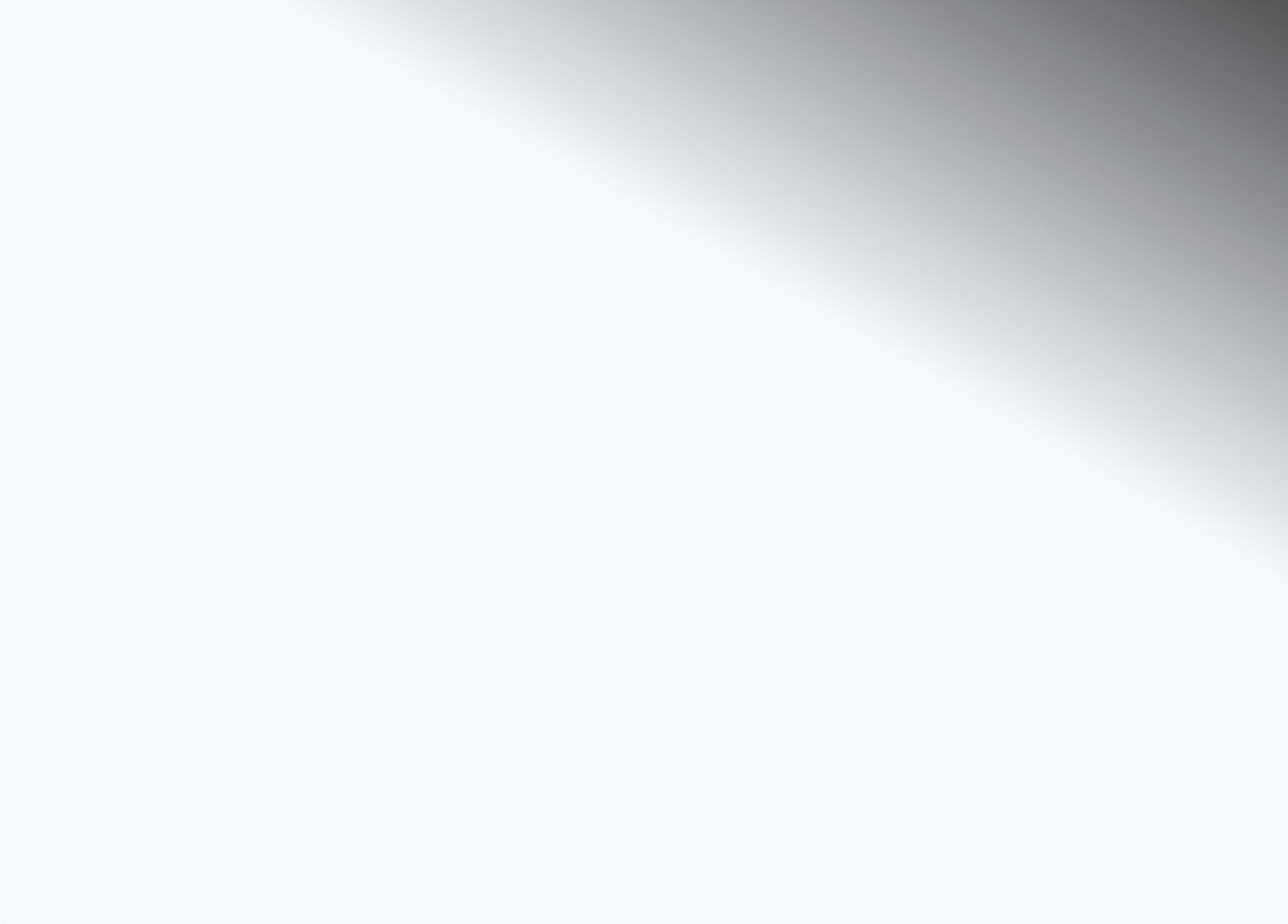 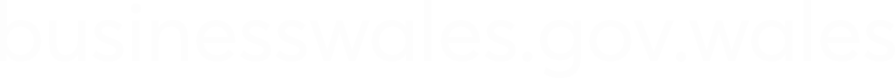 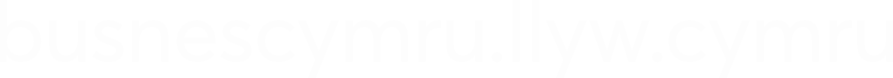 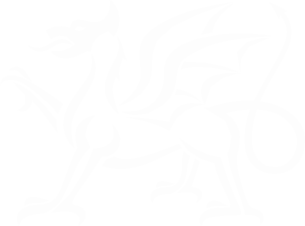 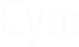 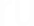 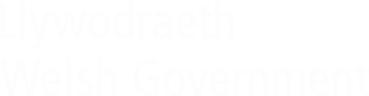 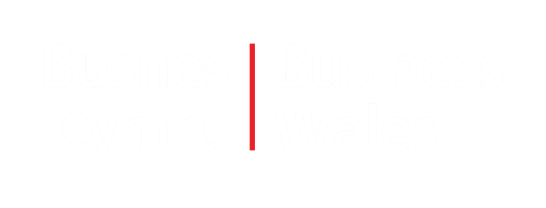 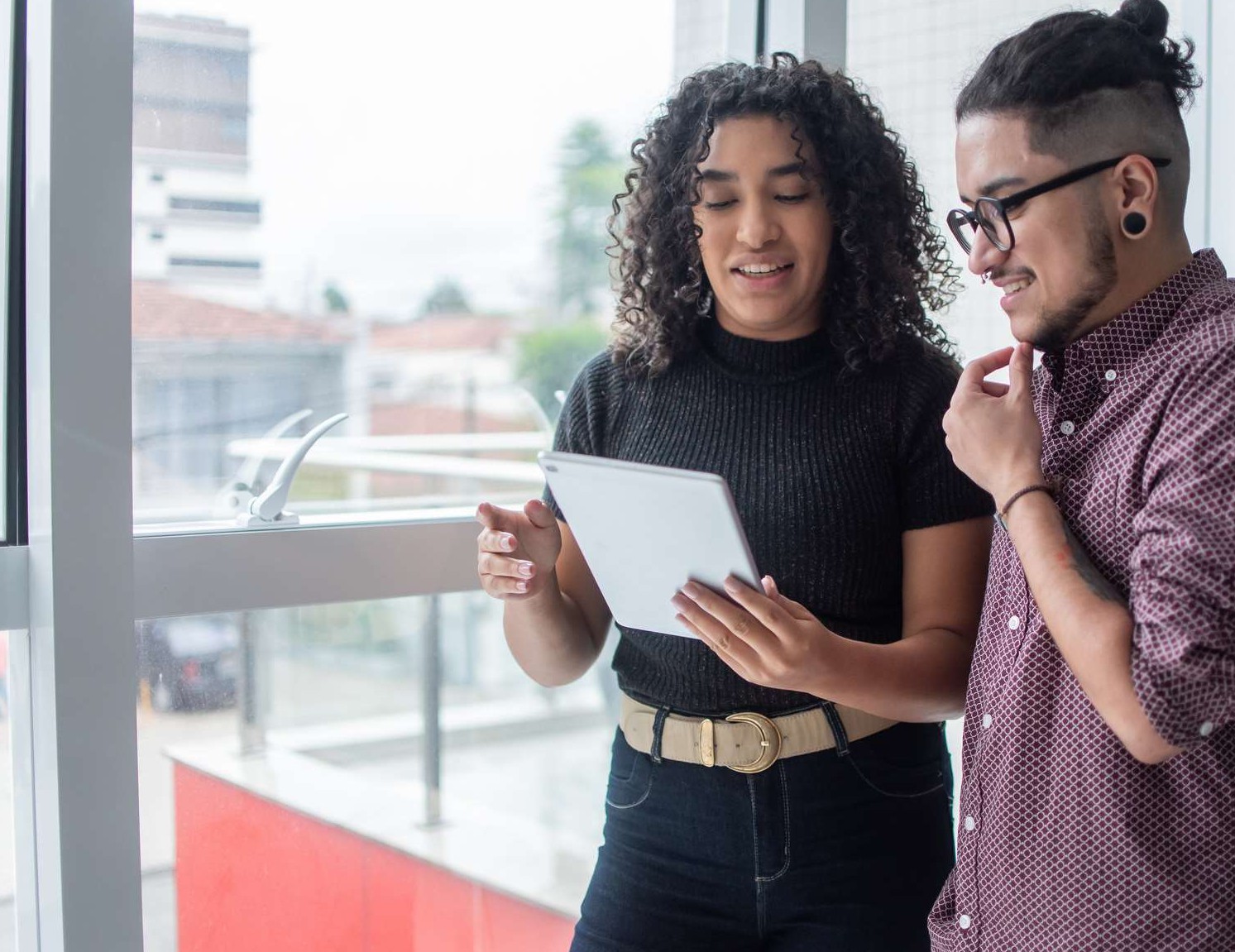 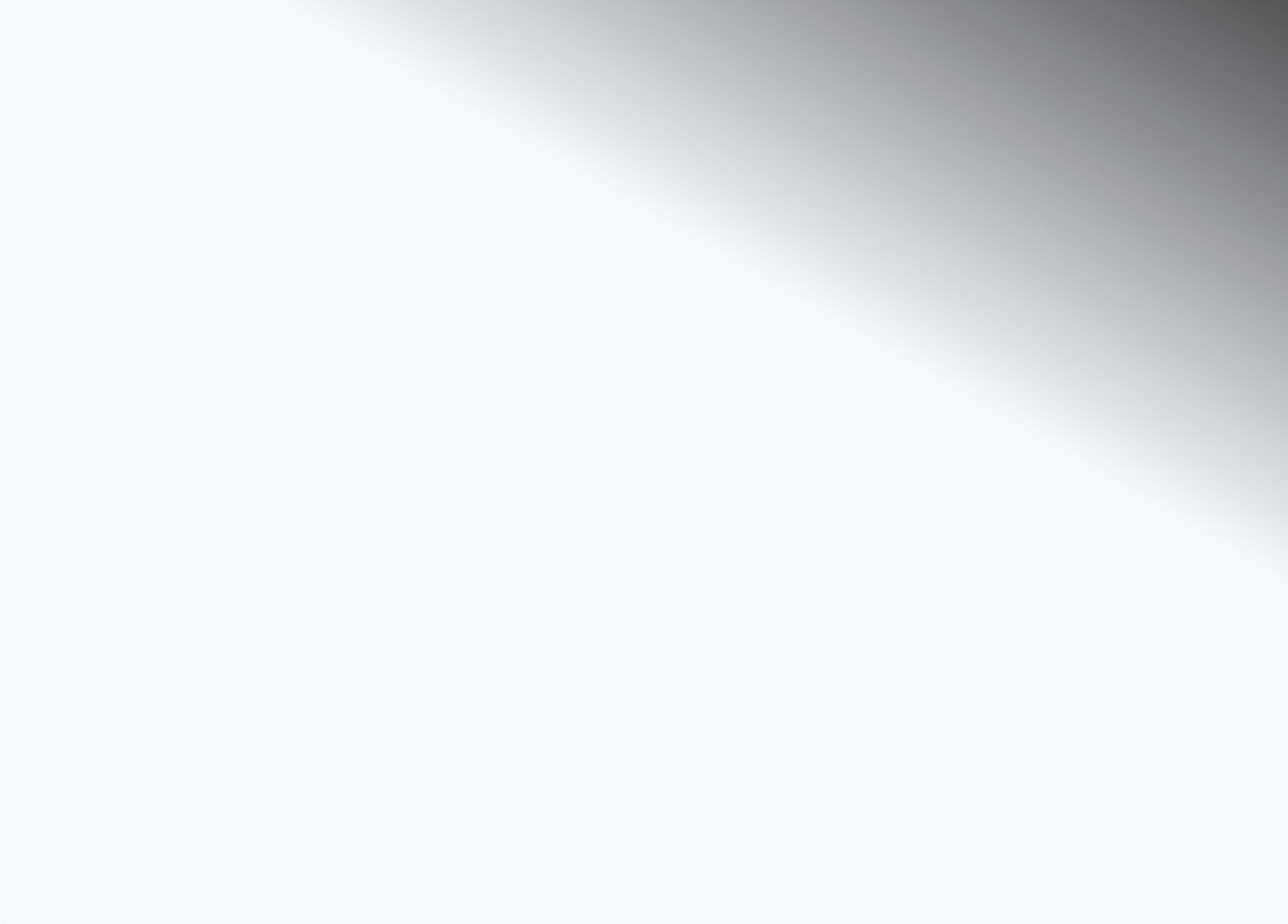 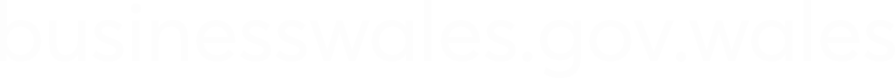 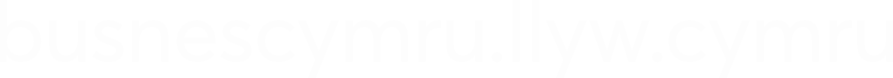 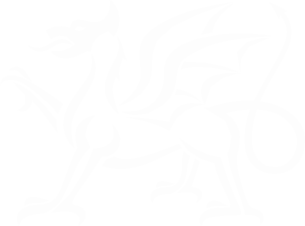 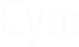 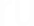 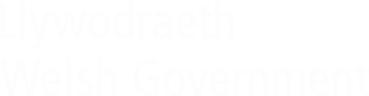 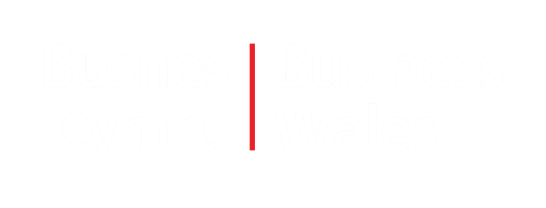 